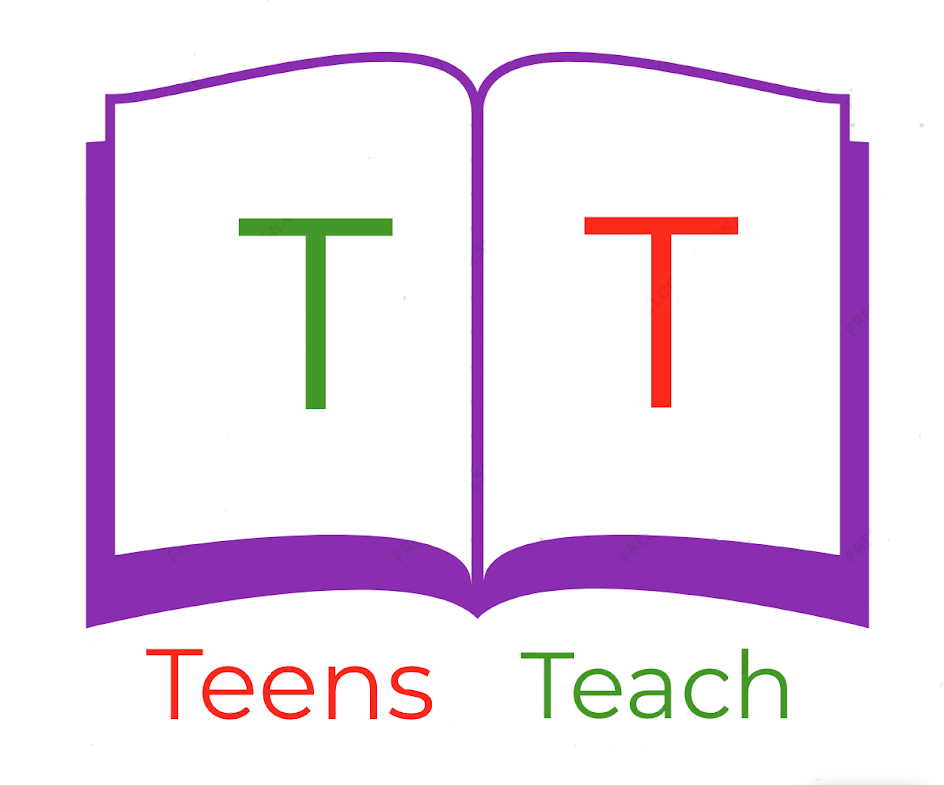 Jugendliche unterrichten Deutsch und mehrBeschreibe die folgenden Körperteile:Nase:________________________________________________________________________________________________________________________________________________Hände:________________________________________________________________________________________________________________________________________________Ohren:________________________________________________________________________________________________________________________________________________Zehen:________________________________________________________________________________________________________________________________________________Mund:________________________________________________________________________________________________________________________________________________Haare:________________________________________________________________________________________________________________________________________________